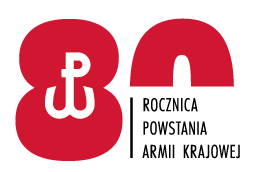 Lubliniec, dnia 08.07.2022 r.Jednostka Wojskowa nr 4101Ul. Sobieskiego 35, 42-700 LubliniecNr spr. 49/2022INFORMACJADziałając w oparciu o zapisy art. 253 ust. 1 ustawy z dnia 11 września 2019 r. Prawo zamówień publicznych (Dz. U. z 2021 poz. 1129 z późn. zm.) zwanej dalej „ustawą Pzp”, zawiadamiam o wyniku przeprowadzonej oceny ofert i wyborze najkorzystniejszej oferty w postępowaniu o udzieleniu zamówienia publicznego na Dostawę ochronników słuchu z osprzętem dla JW. 4101 w Lublińcu - nr spr. 49/2022 – zadanie nr 2 Najkorzystniejsza oferta:MILDAT sp. z o.o. Ul. Elektronowa 2 bud. D, 03-219 WarszawaKryterium 1 - CENA: 225.142,89 zł – 51,24 pkt.Kryterium 2 – SKRÓCONY TERMIN DOSTAWY – TAK – do dnia 29.07.2022 r. - 40 pkt.RAZEM: 91,24 pkt Uzasadnienie wyboru: Wybrana oferta nie podlega odrzuceniu i zgodnie z art. 242 ust. 1 pkt. 2 ustawy Pzp, przedstawia najkorzystniejszy bilans z punktu widzenia kryterium oceny ofert określonych w Specyfikacji warunków zamówienia (SWZ).Złożone oferty:Oferty odrzucone:Zamawiający w niniejszym postępowaniu nie odrzucił żadnej oferty. Umowa w sprawie przedmiotowego zamówienia może być zawarta w terminach określonych przepisami art. 308 ust. 2  ustawy Pzp.   							         Dowódca                                                           	                  Jednostki Wojskowej Nr 4101                                                                                                w Lublińcu                                                         		      _________________________  						       płk  Wojciech DANISIEWICZAgnieszka Łukasik (261 926 225)08.07.2022 R.T: 2412Lp.Nazwa i adres (firmy)WykonawcycenaSkrócony termin realizacji  RAZEMLp.Nazwa i adres (firmy)WykonawcycenaSkrócony termin realizacji  RAZEMLp.Nazwa i adres (firmy)Wykonawcy60,00 pkt40,00 pktRAZEM1TRAP Force Sp. z o.o., Ul. Chodkiewicza 897-200 Tomaszów Mazowiecki 192.285,90 złPodstawowy – do 30.09.2022r.  60,001TRAP Force Sp. z o.o., Ul. Chodkiewicza 897-200 Tomaszów Mazowiecki 60,000,0060,001MILDAT Sp. z o.o., ul. Elektronowa 2 bud. D, 03-219 Warszawa225.142,89 złSkrócony do dnia 29.07.2022r. 91,241MILDAT Sp. z o.o., ul. Elektronowa 2 bud. D, 03-219 Warszawa51,2440,0091,24